Een aantal bedden op in het Landhuis kunnen desgewenst uit elkaar geschoven worden. Dit is mogelijk op kamer 102, 104,106 en 107. Gelieve dit bij het aanleveren van de namenlijst kenbaar te maken. *    Doorhalen wat niet van toepassing is.
     Wij beschikken in totaal over 9 extra bedden en 8 babybedjes.
     De kosten voor een extra bed bedragen € 40,- incl. ontbijt. Het plaatsen van een babybedje is kosteloos. **   De kamers in het Landhuis dienen eerst gevuld te zijn alvorens naar het Koetshuis uit te wijken.  *** 1 per gezin. Dit vragen wij zodat de gasten vooraf online kunnen inchecken. Op de dag zelf scheelt dit tijd. 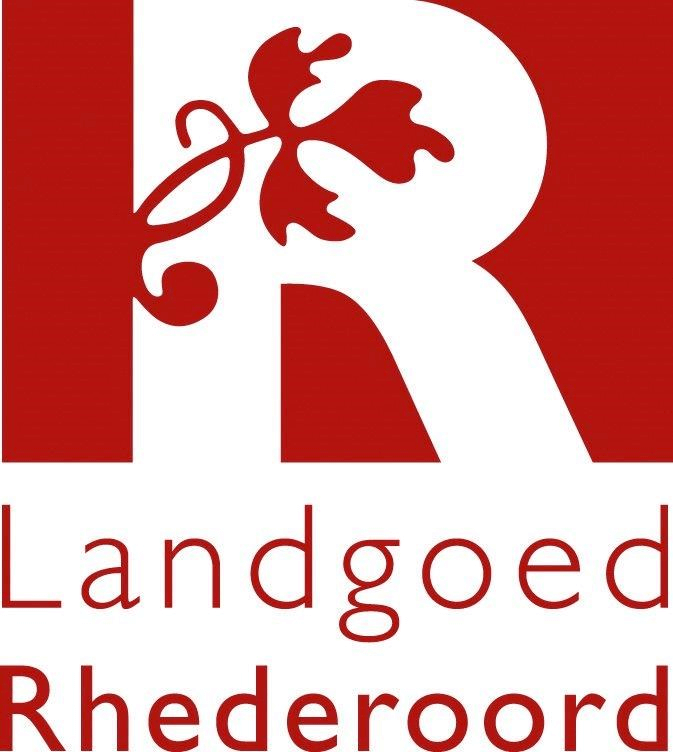 NAMENLIJSTNAMENLIJSTNAMENLIJSTNAMENLIJSTNAMENLIJSTNr.Bedden (max)Naam gastE-mailadres gast***
Kosten voldaan door bruidspaar?Comfort kamers LandhuisComfort kamers LandhuisComfort kamers LandhuisComfort kamers LandhuisComfort kamers Landhuis1011a□ Ja   □ Nee1011b□ Ja   □ Nee1041a□ Ja   □ Nee1041b□ Ja   □ Nee1061a□ Ja   □ Nee1061b□ Ja   □ Nee1071a□ Ja   □ Nee1071b□ Ja   □ Nee1101a□ Ja   □ Nee1101b□ Ja   □ Nee2011a□ Ja   □ Nee2011b□ Ja   □ Nee2021a□ Ja   □ Nee2021b□ Ja   □ Nee2041a□ Ja   □ Nee2041b□ Ja   □ Nee2051a□ Ja   □ Nee2051b□ Ja   □ NeeComfort kamers Koetshuis**Comfort kamers Koetshuis**Comfort kamers Koetshuis**Comfort kamers Koetshuis**Comfort kamers Koetshuis**7011a□ Ja   □ Nee7011b□ Ja   □ Nee7021a□ Ja   □ Nee7021b□ Ja   □ Nee702Bijzet- of babybed*□ Ja   □ Nee7071a□ Ja   □ Nee7071b□ Ja   □ Nee7081a□ Ja   □ Nee7081b□ Ja   □ Nee6011a□ Ja   □ Nee6011b□ Ja   □ Nee6021a□ Ja   □ Nee6021b□ Ja   □ Nee6031a□ Ja   □ Nee6031b□ Ja   □ Nee6041a□ Ja   □ Nee6041b□ Ja   □ NeeDeluxe kamers LandhuisDeluxe kamers LandhuisDeluxe kamers LandhuisDeluxe kamers LandhuisDeluxe kamers Landhuis1021a□ Ja   □ Nee1021b□ Ja   □ Nee102Bijzet- of babybed□ Ja   □ Nee102Babybed□ Ja   □ Nee1051a□ Ja   □ Nee1051b□ Ja   □ Nee105Bijzet- of babybed□ Ja   □ Nee105Babybed□ Ja   □ Nee1091a□ Ja   □ Nee1091b□ Ja   □ Nee109Bijzet- of babybed□ Ja   □ Nee2031a□ Ja   □ Nee2031b□ Ja   □ Nee203Bijzet- of babybed□ Ja   □ NeeDeluxe kamers Koetshuis
Deluxe kamers Koetshuis
Deluxe kamers Koetshuis
Deluxe kamers Koetshuis
Deluxe kamers Koetshuis
7031a□ Ja   □ Nee7031b□ Ja   □ Nee703Bijzet- of babybed□ Ja   □ Nee7041a□ Ja   □ Nee7041b□ Ja   □ Nee704Bijzet- of babybed □ Ja   □ Nee704Bijzet- of babybed□ Ja   □ Nee7051a□ Ja   □ Nee7051b□ Ja   □ Nee705Bijzet- of babybed □ Ja   □ Nee705Bijzet- of Babybed□ Ja   □ Nee7061a□ Ja   □ Nee7061b□ Ja   □ Nee706Bijzet- of babybed□ Ja   □ Nee706Bijzet- of babybed□ Ja   □ Nee7091a□ Ja   □ Nee7091b□ Ja   □ Nee709Bijzet- of babybed□ Ja   □ Nee709Bijzet- of babybed□ Ja   □ Nee NAMENLIJST NAMENLIJST NAMENLIJST NAMENLIJST NAMENLIJSTNr.Bedden (max)Naam gastE-mailadres gast
Kosten voldaan door bruidspaar?Grand deluxe kamers LandhuisGrand deluxe kamers LandhuisGrand deluxe kamers LandhuisGrand deluxe kamers LandhuisGrand deluxe kamers Landhuis1031a□ Ja   □ Nee1031b□ Ja   □ Nee103Bijzet- of babybed □ Ja   □ Nee103Bijzet- of babybed□ Ja   □ Nee1081a□ Ja   □ Nee1081b□ Ja   □ Nee108Bijzet- of babybed □ Ja   □ Nee108Bijzet- of babybed□ Ja   □ Nee108Bijzet- of babybed□ Ja   □ Nee1111a□ Ja   □ Nee1111b□ Ja   □ Nee111Bijzet- of babybed □ Ja   □ Nee111Bijzet- of babybed□ Ja   □ NeeÉenpersoonskamer LandhuisÉenpersoonskamer LandhuisÉenpersoonskamer LandhuisÉenpersoonskamer LandhuisÉenpersoonskamer Landhuis112